§18458.  Recomputation of benefitWhen a participating local district adopts the benefits provided by the Public Laws of 1973, chapter 542, benefits for former employees receiving a retirement benefit shall be recomputed as follows.  [PL 1985, c. 801, §§ 5, 7 (NEW).]1.  1/50 basis.  Each person receiving a service retirement benefit is entitled to a recomputation of benefits based upon the change in formula to a 1/50 basis.A.  The amount resulting from the recomputation, not including retirement benefit adjustments granted under section 18407, shall be paid to the retirement benefit recipient effective the first day of the month following the effective date of adoption of these benefits by the participating local district.  [PL 1985, c. 801, §§ 5, 7 (NEW).]B.  Adjustments granted under section 18407 may not be changed by a recomputation of benefits under this section.  [PL 1985, c. 801, §§ 5, 7 (NEW).][PL 1985, c. 801, §§ 5, 7 (NEW).]2.  Three-year average basis.  Each person who is receiving a service retirement benefit which had been computed on the basis of a 5-year average highest compensation is entitled to a recomputation of benefits based on a 3-year average highest compensation.A.  If the recomputed benefit represents less than a 2% increase on the basic retirement benefit, not including amounts accrued under section 18407, the recomputed benefit will not be paid.  [PL 1985, c. 801, §§ 5, 7 (NEW).]B.  If the recomputed benefit represents more than a 2% increase on the basic retirement benefit, the retirement system shall pay the recomputed benefits, effective the first day of the month following the effective date of adoption of these benefits by the participating local district.  [PL 1985, c. 801, §§ 5, 7 (NEW).][PL 1985, c. 801, §§ 5, 7 (NEW).]SECTION HISTORYPL 1985, c. 801, §§5,7 (NEW). The State of Maine claims a copyright in its codified statutes. If you intend to republish this material, we require that you include the following disclaimer in your publication:All copyrights and other rights to statutory text are reserved by the State of Maine. The text included in this publication reflects changes made through the First Regular Session and the First Special Session of the131st Maine Legislature and is current through November 1, 2023
                    . The text is subject to change without notice. It is a version that has not been officially certified by the Secretary of State. Refer to the Maine Revised Statutes Annotated and supplements for certified text.
                The Office of the Revisor of Statutes also requests that you send us one copy of any statutory publication you may produce. Our goal is not to restrict publishing activity, but to keep track of who is publishing what, to identify any needless duplication and to preserve the State's copyright rights.PLEASE NOTE: The Revisor's Office cannot perform research for or provide legal advice or interpretation of Maine law to the public. If you need legal assistance, please contact a qualified attorney.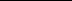 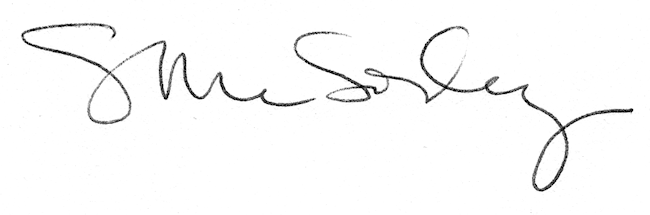 